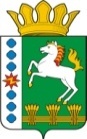 КОНТРОЛЬНО-СЧЕТНЫЙ ОРГАН ШАРЫПОВСКОГО РАЙОНАКрасноярского краяЗаключениена проект Постановления администрации Шарыповского района «О внесении изменений в Постановление администрации Шарыповского района от 30.10.2013 № 840-п «Об утверждении муниципальной программы «Управление муниципальным имуществом и земельными ресурсами и развитием предпринимательства Шарыповского района» (в ред. от 30.07.2014 № 548-п, от 21.08.2014 № 609-п, от 28.10.2014 № 842-п, от 14.08.2015 № 462-п, от 02.11.2015 № 613-п)15 февраля 2016 год 								№ 14Настоящее экспертное заключение подготовлено Контрольно – счетным органом Шарыповского района на основании ст. 157 Бюджетного  кодекса Российской Федерации, ст. 9 Федерального закона от 07.02.2011 № 6-ФЗ «Об общих принципах организации и деятельности контрольно – счетных органов субъектов Российской Федерации и муниципальных образований», ст. 15 Решения Шарыповского районного Совета депутатов от 20.09.2012 № 31/289р «О внесении изменений и дополнений в Решение Шарыповского районного Совета депутатов от 21.06.2012 № 28/272р «О создании Контрольно – счетного органа Шарыповского района» (в ред. от 20.03.2014 № 46/536р, от 25.09.2014 № 51/573р, от 26.02.2015 № 56/671р) и в соответствии со стандартом организации деятельности Контрольно – счетного органа Шарыповского района СОД 2 «Организация, проведение и оформление результатов финансово – экономической экспертизы проектов Решений Шарыповского районного Совета депутатов и нормативно – правовых актов по бюджетно – финансовым вопросам и вопросам использования муниципального имущества и проектов муниципальных программ» и утвержденного приказом Контрольно – счетного органа Шарыповского района от 16.12.2013 № 29.Представленный на экспертизу проект Постановления администрации Шарыповского района «О внесении изменений в Постановление администрации Шарыповского района от 30.10.2013 № 840-п «Об утверждении муниципальной программы «Управление муниципальным имуществом и земельными ресурсами и развитием предпринимательства Шарыповского района» (в ред. от 30.07.2014 № 548-п, от 21.08.2014 № 609-п, от 28.10.2014 № 842-п, от 14.08.2015 № 462-п, от 02.11.2015 № 613-п) направлен в Контрольно – счетный орган Шарыповского района 11 февраля 2016 года. Разработчиком данного проекта Постановления является администрация Шарыповского района.Основанием для разработки муниципальной программы является:- статья 179 Бюджетного кодекса Российской Федерации;- постановление администрации Шарыповского района от 30.07.2013 № 540-п «Об утверждении Порядка принятия решений о разработке  муниципальных программ Шарыповского района, их формировании и реализации» (в ред. от 29.06.2015 № 407-п);- распоряжение администрации Шарыповского района от 02.08.2013  № 258-р «Об утверждении перечня муниципальных программ Шарыповского района» (в ред. от 29.07.2014 № 293а-р).Исполнитель муниципальной программы администрация Шарыповского района.Соисполнитель муниципальной программы отсутствуют.Подпрограммы муниципальной программы:Управление и распоряжение муниципальным имуществом Шарыповского района.Эффективное управление и распоряжение земельными ресурсами Шарыповского района.Развитие субъектов малого и среднего предпринимательства в Шарыповском районе.Цели муниципальной программы:Обеспечение эффективности управления муниципальной собственностью и земельными ресурсами, направленного на укрепление доходной базы бюджета муниципального образования.Обеспечение устойчивого развития малого и среднего предпринимательства, направленного на улучшение социально – экономической ситуации в Шарыповском районе.Мероприятие проведено 12-15 февраля  2016 года.В ходе подготовки заключения Контрольно – счетным органом Шарыповского района были проанализированы следующие материалы:- проект Постановления администрации Шарыповского района «О внесении изменений и дополнений в приложение к Постановлению администрации Шарыповского района от 30.10.2013 № 840-п «Об утверждении муниципальной программы «Управление муниципальным имуществом и земельными ресурсами и развитием предпринимательства Шарыповского района» (в ред. от 30.07.2014 № 548-п, от 21.08.2014 № 609-п, от 28.10.2014 № 842-п, от 14.08.2015 № 462-п, от 02.11.2015 № 613-п);-  паспорт муниципальной программы «Управление муниципальным имуществом и земельными ресурсами и развитием предпринимательства Шарыповского района».Рассмотрев представленные материалы к проекту Постановления муниципальной программы «Управление муниципальным имуществом и земельными ресурсами и развитием предпринимательства Шарыповского района»  установлено следующее:В соответствии с проектом паспорта Программы происходит изменение по строке (пункту) «Ресурсное обеспечение муниципальной программы».После внесения изменений строка  будет читаться:Увеличение  объемов бюджетных ассигнований на реализацию муниципальной программы составило в сумме 6 040 940,30 руб. (23,14%), в том числе:- за счет средств федерального бюджета увеличение в сумме 6 000 000,00 руб. (131,23%);- за счет средств краевого бюджета увеличение в сумме 19 530,00 руб. (0,54%);- за счет средств районного бюджета увеличение в сумме 21 410,30 руб. (0,12%).Согласно проекта муниципальной программы по подпрограмме 1 «Управление и распоряжение муниципальным имуществом Шарыповского района» вносятся изменения по строке «Объемы и источники финансирования подпрограммы». После внесения изменений строка будет читаться следующим образом:Увеличение бюджетных ассигнований за счет средств районного бюджета по подпрограмме 1 составляет в сумме 109 874,73 руб. (3,16%), из них:Увеличение бюджетных ассигнований в сумме 5 060,82 руб. по мероприятию 2 «Изготовление технической документации объектов недвижимости, постановка их на кадастровый учет, в том числе автодорог общего пользования местного значения» в связи с перераспределением с подпрограммы 2 «Эффективное управление и распоряжение земельными ресурсами Шарыповского района», связано с увеличением изготовления технической документации на два нежилых помещения, расположенных по адресам: Красноярский край, Шарыповский район, пос. Инголь, кв-л Путейский, дом 125Б, пом. 3, С. Парная, пер. Школьный, 10/1, так как при запросе сведений в кадастровую палату выявлено, что объекты зарегистрированы в ГКН, в связи с недостаточностью денежных средств на данном мероприятии;Увеличение бюджетных ассигнований в сумме 18 000,00 руб. по мероприятию 3 «Проведение рыночной оценки муниципального имущества» в связи с необходимостью оценки 4-х объектов:- для передачи в аренду нежилого помещения магазина, расположенного в д. Гудково, ул. Южная, д. 1В, пом.3;- для продажи в порядке приватизации 3 нежилых зданий на 1 земельном участке, расположенных по адресу: Красноярский край, Шарыповский район, с.Холмогорское, 17 км от автодороги Шарыпово – Горячегорск, спортивно – оздоровительный лагерь.На увеличение бюджетных ассигнований за счет средств районного бюджета в сумме  86 813,91 руб. объяснение и пояснение не предоставлено.Согласно проекта муниципальной  программы по подпрограмме 2 «Эффективное управление и распоряжение земельными ресурсами Шарыповского района» вносятся изменения по строке «Объемы и источники финансирования подпрограммы». После внесения изменений строка будет читаться следующим образом:Уменьшение бюджетных ассигнований по подпрограмме 2 составило в сумме 144 793,52 руб. (1,07%), в том числе:За счет средств краевого бюджета увеличение в сумме 19 530,00 руб. (100,00%) по мероприятию 1.5. «Расходы за счет краевого бюджета, полученных в качестве гаранта в целях содействия достижению и (или) поощрения достижения наилучших значений показателей эффективности деятельности органов местного самоуправления городских органов и муниципальных районов»;За счет средств районного бюджета уменьшение по мероприятию 1.1. «Руководство и управление в сфере установленных функций и полномочий органов местного самоуправления» в сумме 164 323,52 руб. (1,22%), из них:2015 год уменьшение бюджетных ассигнований в сумме 173 821,56 руб. (5,08%) 28 003,48 руб., в том числе:- увеличение в сумме 6 656,00 руб. на оплату труда в связи с недостаточностью средств для выплаты  компенсации при увольнении;- увеличение в сумме 44 408,30 руб. по выплатам на оплату труда для оплаты больничных листов;- уменьшение в сумме 14 077,98 руб. на оплату услуг средств массовой информации (размещения информационных материалов) в связи с отсутствием необходимости размещения информационных материалов»;- уменьшение в сумме 4 247,60 руб. на оплату канцелярских товаров в связи с отсутствием необходимости осуществления данных расходов;- уменьшение в сумме 3 100,00 руб. на оплату государственной пошлины с отсутствием необходимости по оплате государственной пошлины;- уменьшение в сумме 1 635,24 руб. на оплату услуг по стационарной телефонной связи с экономией средств на услуги стационарной связи;На уменьшение в сумме 145 818,08 руб. в 2015 году объяснение и пояснение не предоставлено.2016 год уменьшение бюджетных ассигнований в сумме 4 749,02 руб. (0,13%) и в 2017 году аналогично. По предоставленной пояснительной к проекту муниципальной программы прописано уменьшение в сумме 14 827,00 руб. по заработной плате и начислениям на оплату труда в связи с отменой повышения заработной платы на 5% с 01.10.2015. Согласно проекта муниципальной  программы по подпрограмме 3 «Развитие субъектов малого и среднего предпринимательства в Шарыповском районе» вносятся изменения по строке «Объемы и источники финансирования подпрограммы». После внесения изменений строка будет читаться следующим образом:Увеличение бюджетных ассигнований по подпрограмме 3 за счет средств федерального бюджета составило в сумме 6 000 000,00 руб. (65,28%) в связи с приведением в соответствие с Постановлением Правительства Красноярского края от 11.09.2015 № 486-п «Об утверждении субсидий между муниципальными образованиями Красноярского края для реализации мероприятий, предусмотренных муниципальными программами» по следующим мероприятиям:- по мероприятию 1.1. «Субсидии субъектам малого и среднего предпринимательства на возмещение части затрат, на приобретение оборудования в целях создания и (или) развития, и (или) модернизации производства товаров (работ, услуг)»   увеличение бюджетных ассигнований в сумме 2 035 876,00 руб.;- по мероприятию 1.2. «Субсидии вновь созданным субъектам малого предпринимательства на возмещение части расходов, связанных с приобретением и созданием основных средств и началом предпринимательской деятельности» )»   увеличение бюджетных ассигнований в сумме 3 964 124,00 руб.Рассмотрев представленные материалы к проекту Постановления  Контрольно-счётный  орган  отмечает следующее:1.Своевременно и в полном объеме предоставлять на экспертизу материалы Программы,  обоснование о необходимости внесения изменений. Также предоставлять финансово – экономическое обоснование вносимых изменений.На основании выше изложенного Контрольно – счетный орган Шарыповского района предлагает администрации Шарыповского района внести изменения и  принять проект Постановления администрации Шарыповского района «О внесении изменений и дополнений в приложение к Постановлению администрации Шарыповского района от 30.10.2013 № 840-п «Об утверждении муниципальной программы «Управление муниципальным имуществом и земельными ресурсами и развитием предпринимательства Шарыповского района» (в ред. от 30.07.2014 № 548-п, от 21.08.2014 № 609-п, от 28.10.2014 № 842-п, от 14.08.2015 № 462-п, от 02.11.2015 № 613-п).Председатель Контрольно – счетного органа							Г.В. СавчукАудитор 	Контрольно – счетного органа							И.В. ШмидтИнформация по ресурсному обеспечению программы, в том числе в разбивке по источникам финансирования, по годам реализации программы Предыдущая редакцияПредлагаемая редакция (проект Постановления)Информация по ресурсному обеспечению программы, в том числе в разбивке по источникам финансирования, по годам реализации программы Планируемое финансирование программных мероприятий  составляет 26 109 303,28 руб., из них:2014 год – 10 640 281,28 руб.;2015 год – 6 756 219,96 руб.;2016 год – 4 356 401,02 руб.;2017 год – 4 356 401,02 руб.;в том числе за счет средств: федерального бюджета 4 572 000,00 руб., из них:2014 год – 4 495 000,00 руб.;2015 год – 77 000,00 руб.;2016 год – 0,00 руб.;2017 год – 0,00 руб.краевого бюджета 3 602 000,00 руб., из них:2014 год – 1 632 000,00 руб.;2015 год – 0,00 руб.;2016 год – 0,00 руб.;2017 год – 0,00 руб.районного бюджета 17 877 423,28 руб., из них:2014 год – 4 498 811,28 руб.;2015 год – 4 694 749,96 руб.;2016 год – 4 341 931,02 руб.;2017 год – 4 341 931,02 руб.бюджета поселения 57 880,00 руб., из них:2014 год – 14 470,00 руб.;2015 год – 14 470,00 руб.;2016 год – 14 470,00 руб.2017 год – 14 470,00 руб.Планируемое финансирование программных мероприятий  составляет 32 150 243,58 руб., из них:2014 год – 10 640 281,28 руб.;2015 год – 12 826 814,26 руб.;2016 год – 4 341 574,02 руб.;2017 год – 4 341 574,02 руб.;в том числе за счет средств: федерального бюджета 10 572 000,00 руб., из них:2014 год – 4 495 000,00 руб.;2015 год – 6 077 000,00 руб.;2016 год – 0,00 руб.;2017 год – 0,00 руб.краевого бюджета 3 621 530,00 руб., из них:2014 год – 1 632 000,00 руб.;2015 год – 1 989 530,00 руб.;2016 год – 0,00 руб.;2017 год – 0,00 руб.районного бюджета 17 898 833,58 руб., из них:2014 год – 4 498 811,28 руб.;2015 год – 4 745 814,26 руб.;2016 год – 4 327 104,02 руб.;2017 год – 4 327 104,02 руб.бюджета поселения 57 880,00 руб., из них:2014 год – 14 470,00 руб.;2015 год – 14 470,00 руб.;2016 год – 14 470,00 руб.2017 год – 14 470,00 руб.Объемы и источники финансирования программыПредыдущая редакцияПредлагаемая редакция (проект Постановления)Объемы и источники финансирования программыПланируемое финансирование подпрограммных мероприятий  за счет средств районного бюджета составляет 3 478 715,97 руб., из них:2014 год – 1 543 820,85 руб.;2015 год – 1 241 895,12 руб.;2016 год – 346 500,00 руб.;2017 год – 346 500,00 руб.Планируемое финансирование подпрограммных мероприятий  за счет средств районного бюджета составляет 3 588 590,79 руб., из них:2014 год – 1 543 820,85 руб.;2015 год – 1 651 769,94 руб.;2016 год – 346 500,00 руб.;2017 год – 346 500,00 руб.Объемы и источники финансирования подпрограммы Предыдущая редакцияПредлагаемая редакция (проект Постановления)Объемы и источники финансирования подпрограммы Планируемое финансирование подпрограммных мероприятий  составляет 13 515 446,31 руб., из них по годам:2014 год – 2 689 460,43 руб.;2015 год – 3 433 335,88 руб.;2016 год – 3 696 325,00 руб.;2017 год – 3 696 325,00 руб.в том числе за счет средств:районного бюджета 13 457 566,31 руб., из них:2014 год – 2 674 960,43 руб.;2015 год – 3 418 865,88 руб.;2016 год – 3 681 855,00 руб.;2017 год – 3 681 855,00 руб.бюджетов поселений 57 880,00 руб., из них:2014 год – 14 470,00 руб.;2015 год – 14 470,00 руб.;2016 год – 14 470,00 руб.2017 год – 14 470,00 руб.Планируемое финансирование подпрограммных мероприятий  составляет 13 370 652,79 руб., из них по годам:2014 год – 2 689 460,43 руб.;2015 год – 3 279 044,32 руб.;2016 год – 3 701 074,02 руб.;2017 год – 3 701 074,02 руб.в том числе за счет средств:краевого бюджета 19 530,00 руб., из них:2014 год – 0,00 руб.;2015 год – 19 530,00 руб.;2016 год – 0,00 руб.;2017 год – 0,00 руб.районного бюджета 13 293 242,79 руб., из них:2014 год – 2 674 960,43 руб.;2015 год – 3 245 044,32 руб.;2016 год – 3 686 604,02 руб.;2017 год – 3 686 604,02 руб.бюджетов поселений 57 880,00 руб., из них:2014 год – 14 470,00 руб.;2015 год – 14 470,00 руб.;2016 год – 14 470,00 руб.2017 год – 14 470,00 руб.Объемы и источники финансирования подпрограммы Предыдущая редакцияПредлагаемая редакция (проект Постановления)Объемы и источники финансирования подпрограммы Планируемое финансирование подпрограммных мероприятий  составляет 9 191 000,00 руб., из них по годам:2014 год – 6 407 000,00 руб.;2015 год – 2 196 000,00 руб.;2016 год – 294 000,00 руб.;2017 год – 294 000,00 руб.в том числе за счет средств:федерального бюджета 4 572 000,00 руб., из них:2014 год – 4 495 000,00 руб.;2015 год – 77 000,00 руб.;2016 год – 0,00 руб.;2017 год – 0,00 руб.краевого бюджета 3 602 000,00 руб., из них:2014 год - 1 632 000,00 руб.; 2015 год – 1 970 000,00 руб.;2016 год – 0,00 руб.;2017 год – 0,00 руб.районного бюджета 1 017 000,00 руб., из них:2014 год – 280 000,00 руб.;2015 год – 149 000,00 руб.;2016 год – 294 000,00 руб.;2017 год – 294 000,00 руб.Планируемое финансирование подпрограммных мероприятий  составляет 15 191 000,00 руб., из них по годам:2014 год – 6 407 000,00 руб.;2015 год – 8 196 000,00 руб.;2016 год – 294 000,00 руб.;2017 год – 294 000,00 руб.в том числе за счет средств:федерального бюджета 10 572 000,00 руб., из них:2014 год – 4 495 000,00 руб.;2015 год – 6 077 000,00 руб.;2016 год – 0,00 руб.;2017 год – 0,00 руб.краевого бюджета 3 602 000,00 руб., из них:2014 год - 1 632 000,00 руб.; 2015 год –1 970 000,00 руб.;2016 год – 0,00 руб.;2017 год – 0,00 руб.районного бюджета 1 017 000,00 руб., из них:2014 год – 280 000,00 руб.;2015 год – 149 000,00 руб.;2016 год – 294 000,00 руб.;2017 год – 294 000,00 руб.